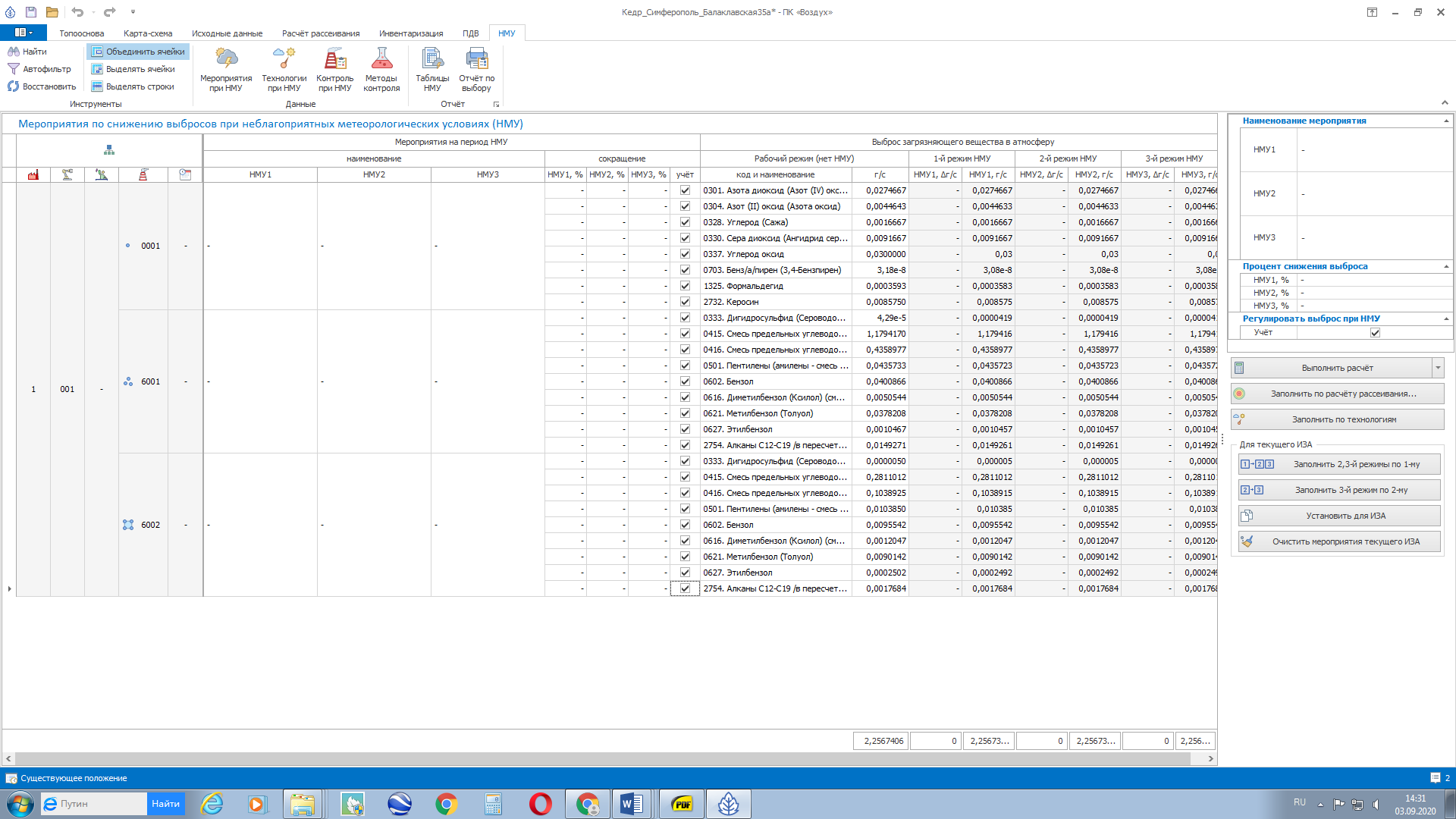 Перечень мероприятий по уменьшению выбросов загрязняющих веществ в атмосферный воздух в периоды неблагоприятных метеорологических условий1. Наименование юридического лица / индивидуального предпринимателя, осуществляющего хозяйственную и (или) иную деятельность ООО "КЕДР"2. Наименование объекта, оказывающего негативное воздействие на окружающую среду ООО "КЕДР" АЗС №3 3. Адрес объекта, оказывающего негативное воздействие на окружающую среду г. Симферополь, ул. Балаклавская, 35а4. Категория объекта, оказывающего негативное воздействие на окружающую среду не является объектом НВОС5. Код объекта, оказывающего негативное воздействие на окружающую среду Суммарная мощность выброса объекта, оказывающего негативное воздействие на окружающую среду — 2,2567406г/с; валовый выброс — 0,630891т/г.А надо:№ п/пСтепень опасности неблагоприятных метеорологических условий (далее – НМУ)Структурное подразделение (цех)Номер источника выбросов загрязняющих веществ в атмосферный воздухНаименование мероприятия по уменьшению выбросов загрязняющих веществ в периоды неблагоприятных метеорологических условийНаименование загрязняющего веществаВеличины выбросов до мероприятияВеличины выбросов после мероприятияДостигаемый экологический эффект от мероприятия по снижению выбросов, %№ п/пСтепень опасности неблагоприятных метеорологических условий (далее – НМУ)Структурное подразделение (цех)Номер источника выбросов загрязняющих веществ в атмосферный воздухНаименование мероприятия по уменьшению выбросов загрязняющих веществ в периоды неблагоприятных метеорологических условийНаименование загрязняющего веществаг/сг/сДостигаемый экологический эффект от мероприятия по снижению выбросов, %123456789Итого по ИЗА:Итого по ИЗА:Итого по ИЗА:Итого по ИЗА:Итого по ИЗА:Итого по ИЗА:00-Итого по ИЗА:Итого по ИЗА:Итого по ИЗА:Итого по ИЗА:Итого по ИЗА:Итого по ИЗА:00-Итого по ИЗА:Итого по ИЗА:Итого по ИЗА:Итого по ИЗА:Итого по ИЗА:Итого по ИЗА:00-Итого по ИЗА:Итого по ИЗА:Итого по ИЗА:Итого по ИЗА:Итого по ИЗА:Итого по ИЗА:00-Итого по ИЗА:Итого по ИЗА:Итого по ИЗА:Итого по ИЗА:Итого по ИЗА:Итого по ИЗА:00-Итого по ИЗА:Итого по ИЗА:Итого по ИЗА:Итого по ИЗА:Итого по ИЗА:Итого по ИЗА:00-Итого по ИЗА:Итого по ИЗА:Итого по ИЗА:Итого по ИЗА:Итого по ИЗА:Итого по ИЗА:00-Итого по ИЗА:Итого по ИЗА:Итого по ИЗА:Итого по ИЗА:Итого по ИЗА:Итого по ИЗА:00-Итого по ИЗА:Итого по ИЗА:Итого по ИЗА:Итого по ИЗА:Итого по ИЗА:Итого по ИЗА:00-№ п/п№ п/пСтепень опасности неблагоприятных метеорологических условий (далее – НМУ)Структурное подразделение (цех)Структурное подразделение (цех)Номер источника выбросов загрязняющих веществ в атмосферный воздухНомер источника выбросов загрязняющих веществ в атмосферный воздухНаименование мероприятия по уменьшению выбросов загрязняющих веществ в периоды неблагоприятных метеорологических условийНаименование загрязняющего веществаНаименование загрязняющего веществаВеличины выбросов до мероприятияВеличины выбросов после мероприятияДостигаемый экологический эффект от мероприятия по снижению выбросов, %№ п/п№ п/пСтепень опасности неблагоприятных метеорологических условий (далее – НМУ)Структурное подразделение (цех)Структурное подразделение (цех)Номер источника выбросов загрязняющих веществ в атмосферный воздухНомер источника выбросов загрязняющих веществ в атмосферный воздухНаименование мероприятия по уменьшению выбросов загрязняющих веществ в периоды неблагоприятных метеорологических условийНаименование загрязняющего веществаНаименование загрязняющего веществаг/сг/сДостигаемый экологический эффект от мероприятия по снижению выбросов, %112334456678911 степень 1 степень 1 степень АЗС 3АЗС 30001--Азота диоксид 0,0274660,027466-11 степень 1 степень 1 степень АЗС 3АЗС 30001--Азот оксид -11 степень 1 степень 1 степень АЗС 3АЗС 30001--Углерод-11 степень 1 степень 1 степень АЗС 3АЗС 30001--Сера диоксид-11 степень 1 степень 1 степень АЗС 3АЗС 30001--Бензапирен -11 степень 1 степень 1 степень АЗС 3АЗС 30001--Формальдегид -11 степень 1 степень 1 степень АЗС 3АЗС 30001--Керосин-Итого по ИЗА 0001:Итого по ИЗА 0001:Итого по ИЗА 0001:Итого по ИЗА 0001:Итого по ИЗА 0001:Итого по ИЗА 0001:Итого по ИЗА 0001:Итого по ИЗА 0001:Итого по ИЗА 0001:Итого по ИЗА 0001:-Итого по ИЗА 6001 :Итого по ИЗА 6001 :Итого по ИЗА 6001 :Итого по ИЗА 6001 :Итого по ИЗА 6001 :Итого по ИЗА 6001 :Итого по ИЗА 6001 :Итого по ИЗА 6001 :Итого по ИЗА 6001 :Итого по ИЗА 6001 :00-Итого по ИЗА 6002 :Итого по ИЗА 6002 :Итого по ИЗА 6002 :Итого по ИЗА 6002 :Итого по ИЗА 6002 :Итого по ИЗА 6002 :Итого по ИЗА 6002 :Итого по ИЗА 6002 :Итого по ИЗА 6002 :Итого по ИЗА 6002 :00-Итого по ИЗА:Итого по ИЗА:Итого по ИЗА:Итого по ИЗА:Итого по ИЗА:Итого по ИЗА:Итого по ИЗА:Итого по ИЗА:Итого по ИЗА:Итого по ИЗА:00-Итого по ИЗА:Итого по ИЗА:Итого по ИЗА:Итого по ИЗА:Итого по ИЗА:Итого по ИЗА:Итого по ИЗА:Итого по ИЗА:Итого по ИЗА:Итого по ИЗА:00-Итого по ИЗА:Итого по ИЗА:Итого по ИЗА:Итого по ИЗА:Итого по ИЗА:Итого по ИЗА:Итого по ИЗА:Итого по ИЗА:Итого по ИЗА:Итого по ИЗА:00-Итого по ИЗА:Итого по ИЗА:Итого по ИЗА:Итого по ИЗА:Итого по ИЗА:Итого по ИЗА:Итого по ИЗА:Итого по ИЗА:Итого по ИЗА:Итого по ИЗА:00-Итого по ИЗА:Итого по ИЗА:Итого по ИЗА:Итого по ИЗА:Итого по ИЗА:Итого по ИЗА:Итого по ИЗА:Итого по ИЗА:Итого по ИЗА:Итого по ИЗА:00-Итого по ИЗА:Итого по ИЗА:Итого по ИЗА:Итого по ИЗА:Итого по ИЗА:Итого по ИЗА:Итого по ИЗА:Итого по ИЗА:Итого по ИЗА:Итого по ИЗА:00-